Servizio Civile Universale: BANDO SCU 2021 con scadenza 09/03/2022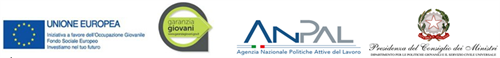 AVVISO PUBBLICAZIONE DATE COLLOQUI DI SELEZIONELA COOPERATIVA CO.RI.M. STA PROCEDENDO ALLA PUBBLICAZIONE DELLE DATE DEI COLLOQUI DI SELEZIONE SUL SITO www.cooperativacorim.it CHE SI SVOLGERANNO IN MODALITA’ ONLINE CON L’UTILIZZO DELLA PIATTAFORMA ZOOM., A PARTIRE DAL 21 MARZO 2022. INVITIAMO TUTTI I CANDIDATI A CONSULTARE IL SITO SOPRARIPORTATO, CHE SARA’ COSTANTEMENTE AGGIORNATO, PER CONOSCERE MODALITA’, DATA E ORARIO DEI COLLOQUI. I volontari, dopo aver letto la data del colloquio, dovranno inviare 24 ore prima dell’appuntamento, IN ORARIO DI UFFICIO DALLE 9 ALLE 14, alla mail serviziocivile@cooperativacorim.it i seguenti documenti:DOCUMENTO IDENTITA’ IN CORSO DI VALIDITA’IL DOCUMENTO ISEE, solo per coloro che si sono candidati per la categoria “giovani con minori opportunità”.Si raccomanda di specificare nella email il seguente oggetto: TITOLO PROGETTO + SEDE SCELTA DAL CANDIDATO.